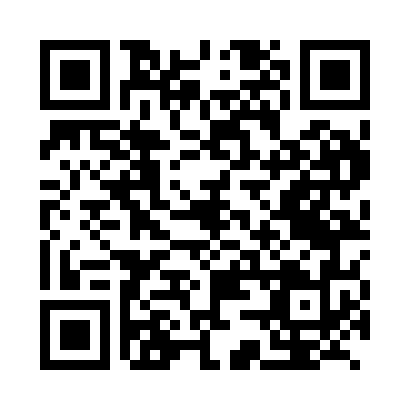 Prayer times for Bandzoko, CongoMon 1 Apr 2024 - Tue 30 Apr 2024High Latitude Method: NonePrayer Calculation Method: Muslim World LeagueAsar Calculation Method: ShafiPrayer times provided by https://www.salahtimes.comDateDayFajrSunriseDhuhrAsrMaghribIsha1Mon5:006:0912:113:236:137:182Tue4:596:0812:103:246:127:173Wed4:596:0812:103:246:127:174Thu4:596:0812:103:246:127:175Fri4:596:0812:103:246:117:166Sat4:586:0812:093:246:117:167Sun4:586:0712:093:246:117:168Mon4:586:0712:093:246:107:169Tue4:586:0712:083:246:107:1510Wed4:576:0712:083:256:107:1511Thu4:576:0712:083:256:097:1512Fri4:576:0612:083:256:097:1413Sat4:576:0612:073:256:097:1414Sun4:566:0612:073:256:087:1415Mon4:566:0612:073:256:087:1416Tue4:566:0612:073:256:087:1317Wed4:566:0612:063:256:077:1318Thu4:566:0512:063:256:077:1319Fri4:556:0512:063:256:077:1320Sat4:556:0512:063:256:067:1221Sun4:556:0512:063:256:067:1222Mon4:556:0512:053:256:067:1223Tue4:546:0512:053:256:067:1224Wed4:546:0512:053:256:057:1225Thu4:546:0512:053:256:057:1226Fri4:546:0512:053:256:057:1127Sat4:546:0512:053:256:057:1128Sun4:546:0412:043:256:047:1129Mon4:536:0412:043:256:047:1130Tue4:536:0412:043:256:047:11